CURSO DE GRADUAÇÃO EM TEOLOGIA  MATRIZ CURRICULAR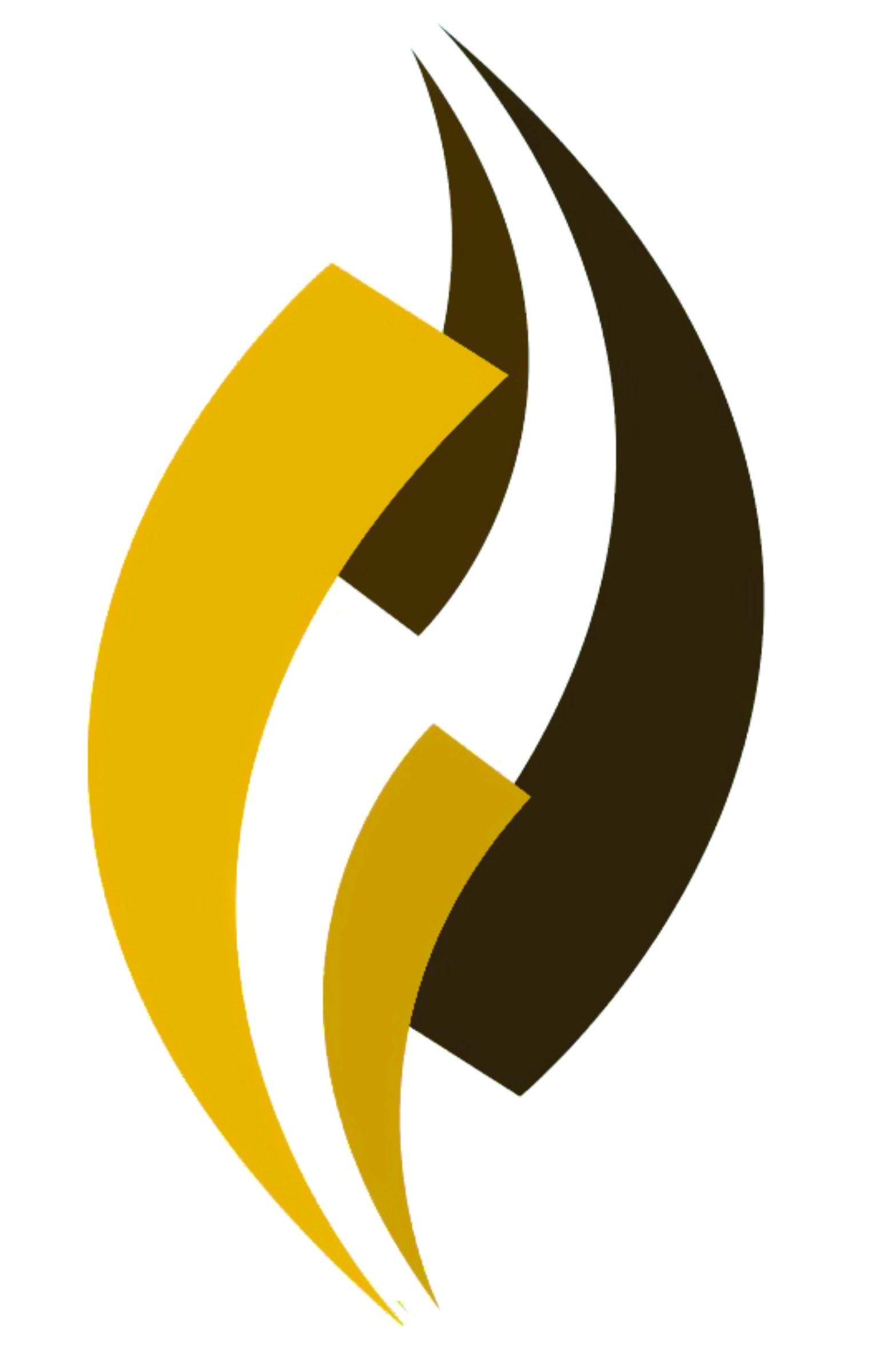 1º PERÍODO1º PERÍODO1º PERÍODOCOMPONENTES CURRICULARESCARGA HORÁRIA SEMANALCARGA HORÁRIA SEMESTRALBibliologia0360Hermenêutica0360Introdução à Filosofia0360Língua Portuguesa 0480Metodologia Científica 0360Carga Horária163202º PERÍODO2º PERÍODO2º PERÍODOCOMPONENTES CURRICULARESCARGA HORÁRIA SEMANALCARGA HORÁRIA SEMESTRALCultura Afro-Brasileira e Relações Étnico-Raciais0240História da Filosofia Antiga0360História Judaica0360Introdução à Sociologia 0360Língua Hebraica0240Lógica0360Carga Horária163203º PERÍODO3º PERÍODO3º PERÍODOCOMPONENTES CURRICULARESCARGA HORÁRIA SEMANALCARGA HORÁRIA SEMESTRALApologética0360Filosofia da Religião0360Introdução à Psicologia0360Teologia Própria0360Tipologia Bíblica I0480Carga Horária163204º PERÍODO4º PERÍODO4º PERÍODOCOMPONENTES CURRICULARESCARGA HORÁRIA SEMANALCARGA HORÁRIA SEMESTRALAntropologia Filosófica0360Ética Cristã e Direitos Humanos0360Geo-História Bíblica0360Língua Grega0240Teologia e Educação Ambiental0240Tipologia Bíblica II0480Carga Horária173405º PERÍODO5º PERÍODO5º PERÍODOCOMPONENTES CURRICULARESCARGA HORÁRIA SEMANALCARGA HORÁRIA SEMESTRALAntropologia Cultural0240Cristologia0360Eclesiologia0360Filosofia da Educação0360História do Cristianismo-Patrística0360Optativa0360Carga Horária173406º PERÍODO6º PERÍODO6º PERÍODOCOMPONENTES CURRICULARESCARGA HORÁRIA SEMANALCARGA HORÁRIA SEMESTRALAdministração Eclesiástica0360Antropologia Bíblica0360Didática Geral0360Direito Eclesiástico0360História da Igreja Cristã Moderna e Contemporânea0480Estágio Supervisionado I0480Carga Horária204007º PERÍODO7º PERÍODO7º PERÍODOCOMPONENTES CURRICULARESCARGA HORÁRIA SEMANALCARGA HORÁRIA SEMESTRALAngelologia0360Educação Cristã0360Missiologia e Evangelismo0360Pneumatologia0360Psicologia da Religião0360Trabalho de Conclusão de Curso I0250Estágio Supervisionado II0360Carga Horária204108º PERÍODO8º PERÍODO8º PERÍODOCOMPONENTES CURRICULARESCARGA HORÁRIA SEMANALCARGA HORÁRIA SEMESTRALEscatologia0360Heresiologia0360Homelética e Retórica0360Sotereologia0360Trabalho de Conclusão de Curso II0250Estágio Supervisionado III0360Carga Horária17350COMPONENTES CURRICULARES OPTATIVOSCOMPONENTES CURRICULARES OPTATIVOSCOMPONENTES CURRICULARES OPTATIVOSCOMPONENTES CURRICULARES OPTATIVOSCARGA HORÁRIA SEMANALCARGA HORÁRIA SEMESTRALDireito da Criança e do Adolescente0360LIBRAS – Língua Brasileira de SINAIS0360Princípio do Aconselhamento0360CARGA HORÁRIA TOTAL DO CURSO  QUADRO RESUMOCARGA HORÁRIA TOTAL DO CURSO  QUADRO RESUMOCOMPONENTES CURRICULARESCARGA HORÁRIAComponentes Curriculares Obrigatórios + Optativos2600Atividades Complementares  200Estágio Supervisionado  200Carga Horária Total do Curso3.000